                                 Weekbrief 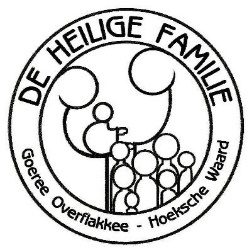                       Parochie De Heilige Familie                           regio Hoeksche Waard                                           Week van 1oktober t/m 7oktober 2023              26e zondag door het jaar                                     Woord en Communieviering m.m.v. Cantando                                                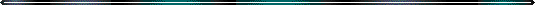 Openingsritus en begroeting:  nr 701.Schuldbelijdenis: nr 703.Kyrië: nr 719.   Gloria: nr 720.Eerste lezing Ezechiël 18,25-28Dit zegt de Heer: ‘Gij beweert: De weg van de Heer is niet recht! Huis van Israël, luister toch! Zou het werkelijk mijn weg zijn, die niet recht is? Zijn niet veeleer uw eigen wegen niet recht? Als een rechtvaardige zich van zijn rechtvaardigheid afkeert en kwaad gaat doen, dan zal hij daaraan sterven, sterven om het kwaad dat hij gedaan heeft. En als de boosdoener zich van zijn boze daden afkeert en gaat handelen naar rechtschapenheid en deugd, dan zal hij in leven blijven. Als hij tot inzicht komt en zich afkeert van zijn slechte daden, dan blijft hij zeker leven, dan zal hij niet sterven.’Antwoordspalm25Refrein:  Gedenk uw barmhartigheid, Heer.Wijs mij uw wegen, Heer, leer mij uw paden kennen. Leid mij volgens uw woord,want Gij zijt mijn God en Verlosser. RefreinOp U stel ik altijd mijn hoop, omdat ik vertrouw op uw goedheid. Gedenk uw barmhartigheid, Heer, uw altijd geschonken ontferming. RefreinHerinner U niet het kwaad van mijn jeugd, maar denk aan mij met erbarmen. De Heer is goed en rechtschapen, daarom wijst Hij zondaars de weg. RefreinTweede lezing Filippenzen 2,1-11Broeders en zusters, als vermaning in Christus en liefdevolle bemoediging iets vermogen, als gemeenschap van Geest, als hartelijkheid en mededogen u iets zeggen, maakt dan mijn vreugde volkomen door uw eenheid van denken, uw eenheid in de liefde, uw saamhorigheid en eensgezindheid. Geeft niet toe aan partijzucht en ijdelheid, maar acht in ootmoed de ander hoger dan uzelf. Laat niemand alleen zijn eigen belangen behartigen, maar liever die van zijn naasten. Die gezindheid moet onder u heersen welke Christus Jezus bezielde: Hij die bestond in goddelijke majesteit, heeft zich niet willen vastklampen aan de gelijkheid met God. Hij heeft zichzelf ontledigd en het bestaan van een slaaf op zich genomen. Hij is aan de mensen gelijk geworden. En als mens verschenen heeft Hij zich vernederd door gehoorzaam te worden tot de dood, tot de dood aan een kruis. Daarom heeft God Hem hoog verheven en Hem de naam verleend die boven alle namen is. Opdat bij het noemen van zijn Naam zich iedere knie zou buigen in de hemel, op aarde en onder de aarde, en iedere tong zou belijden, tot eer van God, de Vader: Jezus Christus is de Heer.Alleluia.; Mijn schapen luisteren naar mijn stem, zegt de Heer, en Ik ken ze en zij volgen Mij. AlleluiaEvangelie Matteüs 21,28-32In die tijd zei Jezus tot de hogepriesters en de oudsten van het volk: ‘Wat denkt ge van het volgende? Een man had twee zonen. Hij ging naar de eerste toe en zei: Mijn zoon, ga vandaag werken in mijn wijngaard. Goed vader – antwoordde deze – maar hij deed het niet. Toen ging hij naar de tweede en zei hetzelfde. Deze antwoordde: Neen, ik wil niet; maar later kreeg hij spijt en ging toch. Wie van de twee heeft nu de wil van zijn vader gedaan?’ Zij antwoordden: ‘de laatste’. Toen zei Jezus hun: ‘Voorwaar, Ik zeg u: de tollenaars en de ontuchtige vrouwen gaan eerder dan gij het Rijk Gods binnen. Johannes kwam tot u en beoefende de gerechtigheid; toch hebt gij hem geen geloof geschonken,terwijl de tollenaars en de ontuchtige vrouwen hem wel geloof schonken. Maar zelfs, nadat ge dit hadt gezien, zijt ge toch niet tot inkeer gekomen en hebt ge hem geen geloof geschonken.’ Acclamatie: (lied nr. 270b) of  Heer we hoorden uw woord.Voorzang: Gelukkig die het woord hoort en het beleeft.Allen: Gelukkig is die mens. Heer Jezus , wij danken u.Overweging.Geloofsbelijdenis:  nr. 722Voorbeden  -  Collecte Prefatie:  nr. 724Communieritus: nr. 738 en 739Slotritus. nr. 740Dankgebed Communieviering: Acclamatie: Uw vrede God, gaat uit naar alle mensen.Gij, enige God, die vrede en gerechtigheid wilt voor allen: houd ons bijeen, zo bidden wij U, zodat wij, gesterkt door uw gave, het brood uit de hemel, een wereld opbouwen, waarin vrede ieders deel wordt. Acclamatie.Gij die in uw barmhartigheid en liefde machtigen van hun troon haalt en de geringen verheft: Uw zorg gaat uit naar de kleinen, zij komt in hen aan het licht. Doe ons delen in die zorg tot lof en eer van uw Naam. Acclamatie.Gij die ons oproept uw woord van vrede te verstaan en tastbaar te maken in onze wereld. Gij hebt ons laten zien wat vrede vermag in het leven van Jezus, uw Zoon. Hij overwon alle haat en tweedracht door zijn goede woorden en door een leven waarin grenzen wegvallen en scheidsmuren worden omgehaald. Acclamatie.Gij hebt in Jezus, de Verrezene, uw kerk vrede gegeven en haar gezonden om vergeving te verkondigen. Zijn boodschap is verzoening, gerechtigheid en zorg om elkaar. Doe ons leven vanuit zijn woord, een genade voor deze wereld. Acclamatie.Gij die zelf de vrede zijt en ons in eendracht hier samen brengt, maak ons tot kinderen van de vrede door Jezus, de Vredevorst, die met U en de heilige Geest leeft tot in eeuwigheid. Amen.---------------------------------------------------------------------------------------------Mededelingen     De nieuwe Tussenbeide is uit en ligt voor u klaar achter in de kerk.De Rondoms liggen klaar voor de wijkcontactpersonen.Oktober is Mariamaand. In deze maand is er elke woensdagmiddag van 14.00 – 1600 uur kerkopenstelling. U kunt dan via de zijdeur binnenlopen naar de kerk, voor stil gebed of een kaars opsteken. Ook bent u van harte welkom om een kopje thee of koffie te komen drinken. PAROCHIËLE CARITAS INSTELLING-COLLECTE:  Op 1 oktober zal in de kerken in de Hoeksche Waard weer de traditionele PCI-collecte worden  gehouden. Ook dit keer weer op de naamdag van St-Vincentius (27 september), een Heilige, die bekend is geworden om zijn grote zorg voor de armen. De opbrengsten ervan worden gebruikt om de hulpbehoevende mens- in de breedste zin van het woord- in de Hoeksche Waard te kunnen ondersteunen. Ook bekostigen wij jaarlijks onze kerstattentie voor ouderen, alleenstaanden en langdurige zieken uit deze giften. De PCI is voor haar inkomsten bijna volledig afhankelijk van deze,  dat wil zeggen UW, financiële steun. Ook het afgelopen jaar mochten we mensen de helpende hand toesteken, met een goed resultaat. Wij kloppen slechts éénmaal per jaar bij u aan. Geeft u daarom alstublieft gul en in ieder geval wat u denkt voor uw medemens in nood te kunnen missen.De collecte die dit jaar tijdens de viering plaatsvindt is dit jaar op 1 oktober. U mag uw gift ook overmaken op onze ING-bankrekening NL 71 INGB 0000 3798 55 ten name van Parochie Caritas Instelling te Oud- Beijerland onder vermelding van Gift PCI.  Gebedsintenties: Zo      Laurens Koenraadt en Johan van Tiggelen          Overleden ouders Marianna en Antoni - en Abraham en Antonia          Kees van Gameren          Cornelia van OverbeekVr     Hendrikus Gerardus Koenraadt          Meindert Cornelis Leeuwenburgh en Petronella Leeuwenburgh- Groen          Cornelia van Overbeek    Oud-Beijerland         Oud-Beijerland     WeekendPuttershoekPuttershoek11.1511.15WCV (LN) mmv CantandoEr is één collecte: PCIEV (GS)zo  1 oktzo  8 okt09.3009.30WCV (LN)Collecte PCIEV (GS)09.0009.40  Vr EV MariavieringVr Rozenkrans Week-vieringen ZoKinderwoorddienst en Koffiedrinken na vieringDiversen 